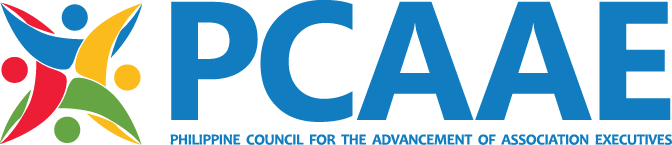     PCAAE SPONSORSHIP PACKAGES Gold Sponsorship Benefits (Package: Php 75,000)Two (2) complimentary seats at the Association Executives Summit II (AES II) on November 19-20, 2014.Company logo (standard size) on all marketing collateral (logo size shall apply).Company logo on the PCAAE/AES website with a link to your corporate website from September 2014 to July 2015 which will be viewed by more than 200 PCAAE members and partners and various partner institutions (logo size shall apply).Company logo on welcome banner to be placed at the entrance of the conference venue, stage backdrop and stand-up banners.Company name to be mentioned in all press releases that will be distributed to media partners, including online media.Brochures or flyer distribution at the conference (conference kit).One (1) page advertisement in conference souvenir publication/programme.Silver Sponsorship Benefits (Package: Php 50,000)One (1) complimentary seat at the AES II.Company logo (medium size) on all marketing collateral (logo size shall apply).Company logo on the PCAAE/AES website with a link to your corporate website from September 2014 to July 2015  which will be viewed by more than 200 PCAAE members and partners and various partner institutions. (logo size be apply).Company logo on welcome banner to be placed at the entrance of the conference venue, stage backdrop and stand-up banners (logo size shall apply).Company name to be mentioned in all press releases that will be distributed to media partners, including online media.Brochures or flyer distribution at the conference (conference kit).Half page advertisement in conference souvenir publication/programme.Bronze Sponsorship Benefits (Package: Php 25,000)One (1) complimentary seat at the AES II.Company logo (small size) on all marketing collateral (logo size shall apply).Company logo on welcome banner to be placed at the entrance of the conference venue, stage backdrop and stand-up banners (logo size shall apply).Company logo on welcome banner to be placed at the entrance of the conference venue, stage backdrop and stand-up banners (logo size shall apply).Company name to be mentioned in all press releases that will be distributed to media partners, including online media.Brochures or flyer distribution at the conference (conference kit).1/4 page advertisement in conference souvenir publication/programme.The sponsorship program outlined above is offered on a first come, first served basis. Sponsorship fees outlined above are payable 30 days upon signing of the agreement.For sponsorship inquiries, please email the PCAAE Secretariat c/o Mr. Enrique Florencio at inquiries@adfiap.org